Меры предосторожности при использовании обогревательных приборов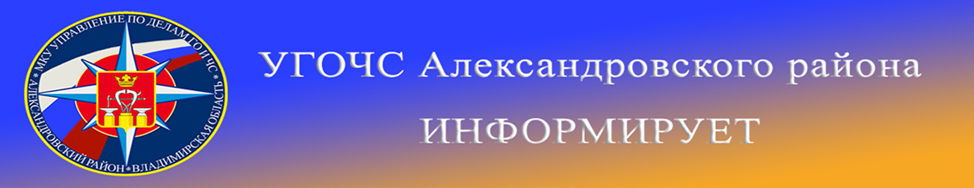 Чтобы зимними вечерами ничто не мешало Вам наслаждаться домашним уютом, важно помнить о мерах безопасности при обращении с обогревательными приборами.   - Внимательно изучить инструкцию по эксплуатации электроприбора, впоследствии не нарушать требований, изложенных в ней. Важно помнить, что у каждого прибора есть свой срок эксплуатации, который в среднем составляет около 10 лет. Использование его свыше установленного срока может привести к печальным последствиям.- Систематически проводить проверку исправности электропроводки, розеток, щитков и штепсельных вилок обогревателя.- Следить за состоянием обогревательного прибора: вовремя ремонтировать и заменять детали, если они вышли из строя. Менять предохранители, разболтавшиеся или деформированные штекеры.- Использовать приборы, изготовленные только промышленным способом, ни при каких обстоятельствах не использовать поврежденные, самодельные или «кустарные» электрообогреватели.- Следует избегать перегрузки на электросеть, в случае включения сразу нескольких мощных потребителей энергии.- Убедиться, что штекер вставлен в розетку плотно, иначе обогреватель может перегреться и стать причиной пожара.- Не оставлять включенными электрообогреватели на ночь, не использовать их для сушки вещей.- Не позволять детям играть с такими устройствами.- Устанавливать электрообогреватель на безопасном расстоянии от занавесок или мебели. Ставить прибор следует на пол. В случае с конвекторами, их можно крепить на специальных подставках на небольшом расстоянии от пола.- Не использовать обогреватель в помещении с лакокрасочными материалами, растворителями и другими воспламеняющимися жидкостями. - Регулярно очищать обогреватель от пыли – она тоже может воспламениться.- Не размещать сетевые провода обогревателя под ковры и другие покрытия.- Не ставить на провода тяжелые предметы (например, мебель), иначе обогреватель может перегреться и стать причиной пожара. Напоминаем номера телефонов экстренных служб района:                                  112         (49244) 2-34-12